პროექტიაჭარის ავტონომიური რესპუბლიკის უმაღლესი საბჭოს ადამიანის უფლებათა დაცვის საკითხთა 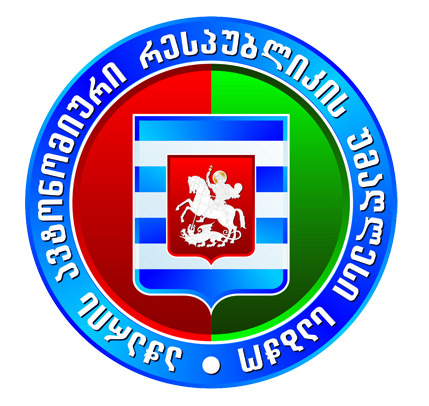 კომიტეტის სხდომა19.03.2024 წ.                                                                                                        15:00 სთ.დღის წესრიგი1. აჭარის ავტონომიური რესპუბლიკის უმაღლესი საბჭოს ადამიანის უფლებათა დაცვის საკითხთა კომიტეტის 2024 წლის სამოქმედო გეგმის განხილვა-დამტკიცება;მომხსენებელი: ცოტნე ანანიძე - აჭარის ავტონომიური რესპუბლიკის 		     უმაღლესი საბჭოს ადამიანის უფლებათა დაცვის საკითხთა                             კომიტეტის თავმჯდომარე;2. აჭარის ავტონომიური რესპუბლიკის უმაღლესი საბჭოს ადამიანის უფლებათა დაცვის საკითხთა კომიტეტის 2023 წლის საქმიანობის ანგარიშის გაცნობა.მომხსენებელი: ცოტნე ანანიძე - აჭარის ავტონომიური რესპუბლიკის 		     უმაღლესი საბჭოს ადამიანის უფლებათა დაცვის საკითხთა                             კომიტეტის თავმჯდომარე;3. სხვადასხვა.